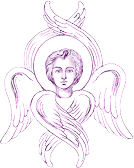 ОБЩЕСТВЕННАЯ ОРГАНИЗАЦИЯ «АЛЧЕВСКАЯ ДУХОВНАЯ ЛЕЧЕБНИЦА»ЛНР, г.Алчевск, ул.Попова 87, е-mail: lizaveta-ella@mail.ru, ms.ms.nastya.t@mail.ru,тел.: +38 095-380-25-61, +38 0509594420. Сайт: http://lizaveta-ella.ru/Благотворителю,От руководителя Алчевской духовной лечебницыДьяченко ЭлеонорыПРОШЕНИЕОбщественная Организация «Алчевская духовная лечебница», обращается к Вам с просьбой оказать посильную гуманитарную и финансовую поддержку нашей работы. Лечебница расположена в зоне военных действий на Донбассе, и с 2010 года предоставляет комплексную помощь инвалидам детства, детям группы риска и молодёжи с ментальной инвалидностью. Ежемесячную коррекционно-развивающую комплексную помощь получают около 100 нуждающихся человек. В лечебнице развивается зарекомендовавшая себя на многих кинофестивалях Мультстудия «Счастливая Жирафа» и «Театр теней».Работают профориентационные мастерские: «Сувенир», «Мягкая игрушка», «Вышивка лентами», «Бумагопластика». Проводятся занятия с дефектологом, логопедом, коррекционным педагогом, психологом, реабилитологом, массажистом. Действуют индивидуальные и мини-групповые занятия: куклотерапия, игротерапия, арт-терапия, песочная терапия, психогимнастика, хореография, био-акустическая коррекция, готовятся детские праздники и многое другое. Сердечно благодарим Вас за Ваш труд и отзывчивость, и надеемся на добрую дружбу и продолжительное сотрудничество.Наши реквизиты:Госбанк ЛНР:
ГОСУДАРСТВЕННЫЙ БАНК ЛУГАНСКОЙ НАРОДНОЙ РЕСПУБЛИКИ, Р/С: 26001039495494, МФО 400008.Валютный счет:Получатель:  DYACHENKO ELEONORA VALEREVNAСчет получателя: 40820810055860383773Наименование банка получателя: SBERBANK (SEVERO-ZAPADNY HEAD OFFICE) ST. PETERSBURG RUSSIAN FEDERATIONSWIFT-код SABRRU2PКод подразделения банка по месту ведения счета карты (для внутренних переводов Сбербанка) - 5590550743


-- 